Доклад на тему:ОПЫТ РАБОТЫ С ОДАРЕННЫМИ ДЕТЬМИ НА УРОКАХ МУЗЫКИ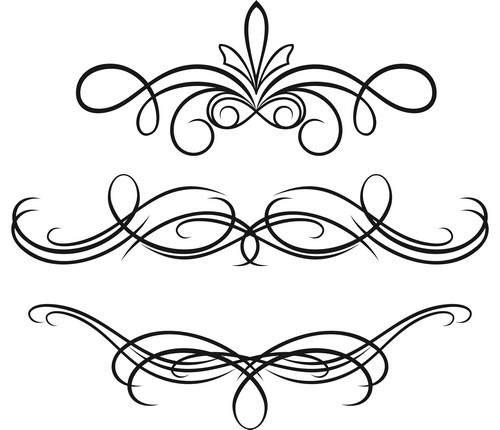                                 Учителя  музыки и МХК                                               МКОУ «Бахчисарайской средней                                                     общеобразовательной школы № 1»                                                    Зиядиновой Эльвиры АнисимовныОПЫТ РАБОТЫ С ОДАРЕННЫМИ ДЕТЬМИ НА УРОКАХ МУЗЫКИОдаренный ребенок — это ребенок, который выделяется яркими, очевидными, иногда выдающимися достижениями (или имеет внутренние предпосылки для таких достижений) в том или ином виде деятельности. Одаренность — это системное, развивающееся в течение жизни качество психики, которое определяет возможность достижения человеком более высоких, незаурядных результатов в одном или нескольких видах деятельности по сравнению с другими людьми. Музыкально - одарённые дети эмоционально восприимчивы к музыке. Как правило, у них вырабатываются свои музыкальные предпочтения, свои музыкальные приоритеты. Некоторые произведения им нравятся, и они готовы их слушать снова и снова, а к другим они равнодушны. Одним из методов выявления в классе одарённых детей является наблюдение. При подходе к одарённому ребёнку нельзя обойтись без наблюдений за его индивидуальными проявлениями. Чтобы судить о его одарённости, нужно выявить то сочетание психологических свойств, которое присуще именно ему, то есть, нужна целостная характеристика, получаемая путём разносторонних наблюдений.  Одаренный ребенок - это не всегда «блестящий» ребенок. По мнению К.Г. Юнга, «одаренный ребенок может иметь даже неблагоприятные характеристики: разбросанность, голова полна шалостей; он – нерадивый, халатный, невнимательный, озорной, своенравный ». Но если найти к ним правильный подход, то можно достичь в развитии их способностей больших успехов. Часто у таких детей возникают конфликтные ситуации с учителями, однако, вскоре, они успокаиваются и доказывают своими поступками, что они  «намного лучше, чем о них думают». Они всегда готовы помочь организовать любое мероприятие и принять в нём активное участие. Выходя на сцену выступать (к примеру, исполнять песню сольно или танцевать), такие дети раскрывают все свои таланты. Одарённость состоит из различных способностей. Остановимся на музыкальных способностях ребёнка. Музыкальные способности, в существующий общей психологической классификации, относятся к специальным, то есть таким, которые необходимы для успешных занятий и определяются самой природой музыки как таковой.Чтобы судить об его одаренности, нужно выявить то сочетание психологических свойств, которое присуще именно ему, то есть, нужна целостная характеристика, получаемая путем разносторонних наблюдений. Преимущество наблюдения и в том, что оно может происходить в естественных условиях, когда наблюдателю может открыться немало тонкостей. Существует естественный эксперимент, когда, например, на уроке или на занятиях кружка, организуется нужная для исследования обстановка, которая является для ребенка совершенно привычной и, когда он может и не знать, что за ним специально наблюдают. Признаки одаренности ребенка важно наблюдать и изучать в развитии. Для их оценки требуется достаточно длительное прослеживание изменений, наступающих при переходе от одного возрастного периода к другому. Наблюдение может быть непрерывным, изо дня в день, а может и с перерывами. На что же должен обратить внимание педагог при работе с музыкально-одарёнными детьми? Прежде всего, надо постараться создать на уроке благоприятную моральную атмосферу взаимопонимания. Во время общения на уроках и внеурочной деятельности, педагогу необходимо постоянно стимулировать ребёнка к творчеству во всех его проявлениях. По своей природе детское творчество синтетично и часто носит импровизационный характер. Оно дает возможность значительно полнее судить об индивидуальных особенностях и своевременно выявить способности у детей. К примеру, во время проведения распевок или физкультминуток (в младшей школе) можно предложить любому ребенку придумать своё упражнение и предложить его исполнить всему классу. Детям в начальной школе очень нравится слушать произведения. На уроках музыки каждый ребенок может раскрыть свои способности, и музыкальные (исполняя мелодию после прослушивания а cappela), и театральные (изображая образы героев литературного источника сюиты), и художественные (изображая на листе бумаги с помощью красок свои, возникшее в воображении, образы героев и цветовые ощущения). Основные музыкальные способности, которые необходимо развивать у детей: эмоциональный отклик на музыку – способность чувствовать характер, настроение музыкального произведения; способность к переживанию в форме музыкальных образов; способность к творческому восприятию музыки; музыкальный слух-способность вслушиваться, сравнивать оценивать наиболее яркие средства музыкальной выразительности; ладовое чувство-способность чувствовать эмоциональную выразительность звуковысотного движения; чувство ритма - способность активно двигательного переживания музыки, ощущение его воспроизведения. Комплекс музыкальных способностей в совокупности с общими способностями (творческим воображением, вниманием, волей и т.д.), образуют музыкальную одаренность. Выявляя музыкальные способности детей с помощью различного вида их творческой деятельности, мы стимулируем у них развитие целого комплекса музыкальных способностей. Методы, применяемые для развития музыкальных способностей: метод наблюдения за музыкой; метод сопереживания; метод моделирования художественного творческого процесса; метод интонационно стилевого постижения музыки. В своей работе я уделяю большое внимание развитию у детей способности к пению. В методике обучения пению необходим индивидуальный подход к учащимся. Хоровое пение является эффективнейшим средством воспитания не только эстетического вкуса, но и инициативы, фантазии, творческих способностей детей, оно наилучшим образом содействует развитию музыкальных способностей (певческого голоса, чувства ритма, музыкальной памяти), развитию певческих навыках, содействует росту интереса к музыке, повышает эмоциональную и вокально-хоровую культуру. Вокальная и хоровая техника совершенствуется в результате систематической, упорной работы над различным по форме и содержанию песенным материалом. Чтобы работа над музыкальным произведением приносила удовлетворение и радость, следует проводить ее живо и увлекательно. Только творческая атмосфера позволит ребенку по настоящему свободно передавать свои чувства и переживания и непроизвольно постигать тайны вокально-хорового искусства, а это значит, что открывается путь к скорейшему овладению и закреплению того или иного навыка. Дети, у которых выявляются ярко выраженные способности к вокальному исполнению, становятся солистами. С ними в дальнейшем также ведется индивидуальная работа. В заключении хотелось бы отметить, в современном образовании так мало уделяется времени проблеме выявления и работы с одарёнными детьми в любой области. И многие даже совсем забыли одну важную истину, что нет детей не одаренных педагогам, не всегда хватает времени и наблюдательности для того, чтобы выявить определенные способности у детей и начать их развивать в правильном направлении. Ведь не всегда ребенок одаренный может проявить свои способности сам, активно их демонстрируя. Моя же задача, как педагога, состоит в том, чтобы в различных видах деятельности, используемых на уроках помочь ребенку раскрыть свои способности в чём- либо, и потом направить его внимание в ту область деятельности, в которой способности ребенка проявились бы с большей силой. Творчески подходя к развитию различных способностей у детей, педагог сможет помочь любому ребенку реализовать себя в будущем как яркую, творчески – одарённую личность. В.А.Сухомлинский говорил: «Только эмоциональное пробуждение разума дает положительные результаты в работе с детьми», и если вдуматься в эти слова, то наверно никто не сможет отрицать, что человек живет, опираясь на различные эмоции, значит, и развивать способности ребенка нужно, тоже опираясь на них, конечно, хотелось бы, чтобы это были лишь положительные эмоции. Используемые источники:1.М.С.Осеннева, Л.А.Безбородова «Методика музыкального воспитания школьников». Москва-2001г.2. Н.В.Савин. Педагогика // уч.пособие для пед.уч-щ. – М.: Просвещение3. П.Халабузарь, В.Попов, Н.Добровольская. Методика музыкального воспитания, Музыка,1990г.